Liceo chapero                                                                                                                                                               sociología                                                                                                                                                        Quinto bachilleratoLAS EPIDEMIAS DE GUATEMALA                                                                                                       Tomado: https://www.prensalibre.com                                                                                                           › revista-d › pestes-pandemia-epidemia-                                                                                                        tifus-...2 nov. Visitaste pág.15/03/20En la coloniaLa fragilidad humana frente a cataclismos sanitarios se ha puesto en evidencias; no esla primera vez y probablemente no será la última ocasión, que terribles pandemias azoten el planeta.Con base en la evidencia documental conocida, se sabe que, durante los primeros años de la Colonia, por lo menos hubo ocho brotes epidémicos que tuvieron una incidencia directa con la despoblación indígena. El primero, según la Historia General de Guatemala (tomo II)  se desató de 1519-1521.En una  cita del Memorial de Sololá, traducida por  Adrián Recinos, se describe el impacto que causó la terrible peste que azotó el país de agosto de 1519 a octubre de 1520. “En el curso del quinto año se inició la peste, oh, hijos míos. Primero hubo tos, luego se corrompió la sangre y se tornó amarilla la orina. La cantidad de muertes en esta época fue en verdad terrible. El jefe VakakiAhmak murió y nosotros mismos nos vimos sumergidos en una gran oscuridad y gran pesar al ver a nuestros padres y ancestros que estaban contagiados con la plaga…”, cita el texto.El historiador de medicina, el doctor Carlos Martínez Durán (1906–1965) consideró que se había tratado de gripe, sarampión o tifus.Para McDonald Kanter fue viruela, la cual entró en México por medio de la expedición de Pánfilo Narváez en 1519 y fue llamada “gran lepra”.Aunque el diagnóstico no está claro, “no es imposible afirmar que   hubo mortandad, desorganización social, temor y pánico a causa de la enfermedad”, se indica en la Historia General de Guatemala.CumatzVarios cronistas nativos documentaron que una enfermedad a la que llamaron cocoliztli (enfermedad o peste) se propagó del sur de México y llegó a Guatemala, donde se conoció con el nombre de cumatz con fríos y calenturas, Otrosla llamaron   plaga pulmonaria.TifusEn 1631 el  tifus   devastó el país. “El mal olor y la hediondez que salía del cuerpo de los enfermos bastaba para infectar no solamente a los de la casa, sino también a todos los que venían a verlos, esta fiebre les podría la boca y la lengua, y los volvía antes de morir tan negros como el carbón”, describió Thomas Gage, lo cual ayudó a que se identificara la enfermedad.El 30 de noviembre de 1608 Viruela, el gran malEl protomédico José Felipe Flores hizo referencia a esta durante los años de  1749 y 1761 y 1779 entró de nuevo por Veracruz, una epidemia tan severa, que fallecieron en el Virreinato de la Nueva España más de 22 mil personas.En 1795 volvió a atacarla viruela en la provincia de Chiapas. Para tratar de que esta no atacara a todo el Reino, se procedió a aislar e inocular a los habitantes de los pueblos de Solama, San Mateo Ixtatán y Santa Eulalia —en el actual departamento de Huehuetenango—.CóleraEl primer gran brote de esta enfermedad que se reporta en el país sucedió en 1837 en la población de Jilotepeque, Chiquimula.El historiador Carlos Martínez Durán reportó 12 mil fallecidos. “Para la población de aquella época, que se calculaba en tres millones de personas, En 1857 volvió a azotar  y cobró la vida, según Fernando Xavier Romero Prieto, en la tesis Perfil epidemiológico del cólera en el Hospital San Juan de Dios, 10 mil personas y damnificó a más de 30 mil.La historia se repitió, en 1991 (50 defunciones), en 1992, fueron 222 muertes; en 1993,  306; en 1994, 156 defunciones y en 1995, una muerte.GUIA DE LECTURA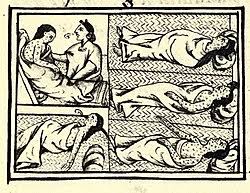 INSTRUCCIONES DEL ARTICULO PRESENTADO SE ESPERA QUE DESCRIBA, ANALICE, INTERPRETE Y CONCLUYA DE MANERA OBJETIVA, PARA EXPLICAR FENOMENOS BIOLOGICOS CON CONSECUENCIASSOCIO-ECONOMICAS. 1.Qué significa peste.2.Realizar un vocabulario de términos encontrados dentro de la lectura3.Realice una espiral sobre el desarrollo de los fenómenos expuestos en la lectura.4.Qué importancia tiene la lectura para nosotros5.Mencione los autores que han escrito sobre éste fenómeno  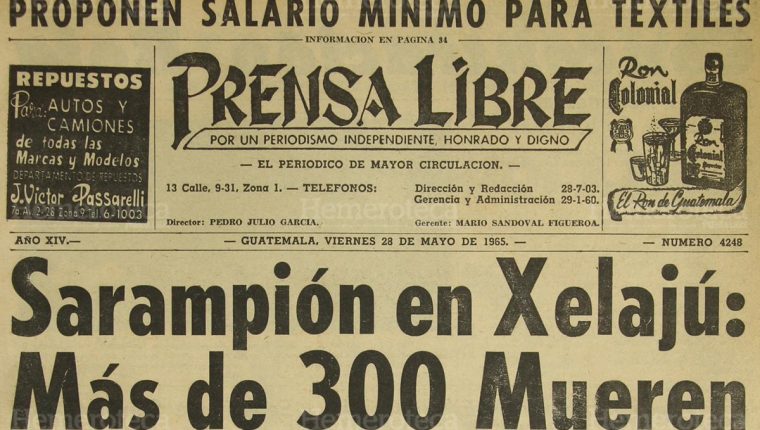 